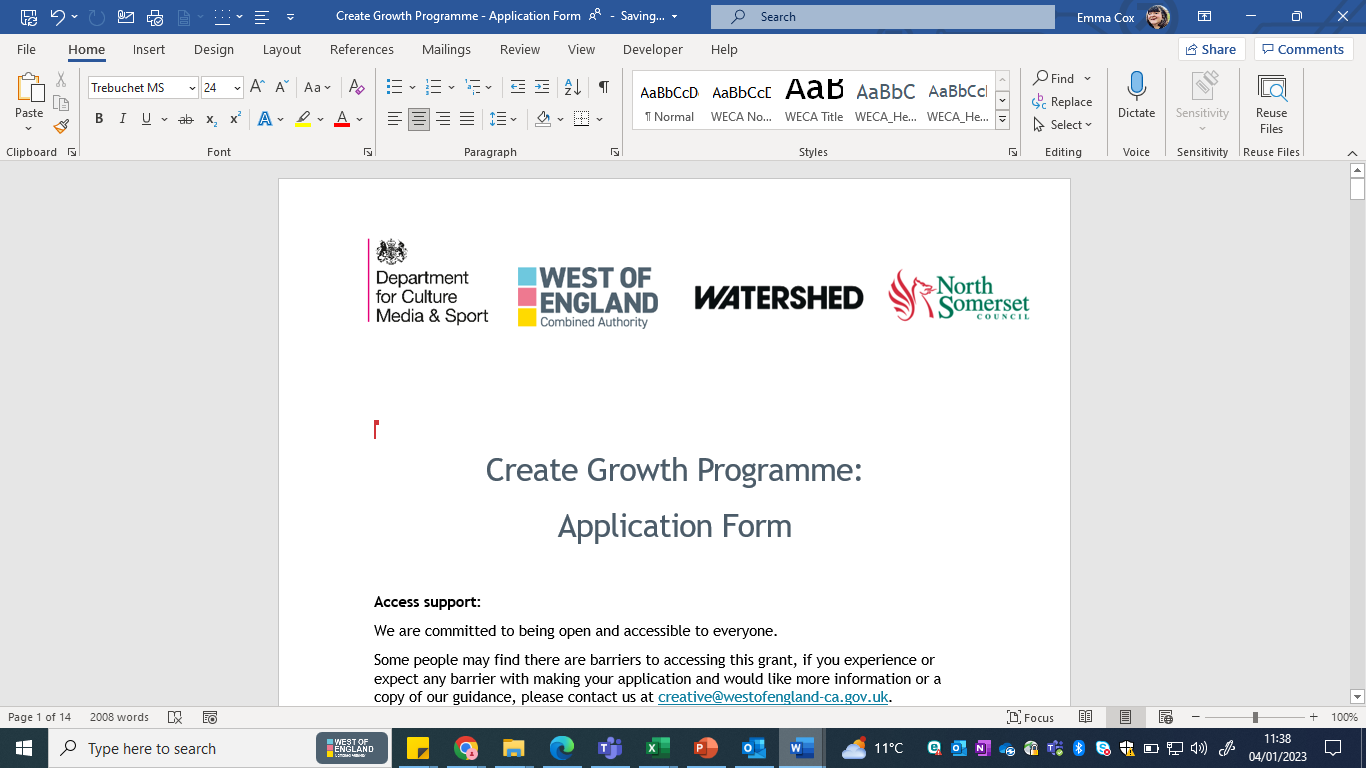 Create Growth Programme: Application Form Access support:We are committed to being open and accessible to everyone. Some people may find there are barriers to accessing this grant, if you experience or expect any barrier with making your application and would like more information or a copy of our guidance, please contact us at creative@westofengland-ca.gov.uk.Instructions Please email your application to Creative@westofengland-ca.gov.uk by Monday 27th March, midday quoting Create Growth Programme in the subject of the email along with a completed copy of the Equality, Diversity & Monitoring form.  In addition to the questions below, we are offering the opportunity to submit a supporting video to talk through the narrative questions. This element of the application is optional and will not be scored. Please see section 7 for further details. Contact Details Lead contact details for this application, who we will contact with any further questions and notify on outcome. Company DetailsEligibility Criteria Data MonitoringIf successful, this data will be used for evaluation and monitoring and shared with our programme evaluator. 6. Narrative Questions7. Video (Optional):In addition to narrative questions, you have the option of uploading a video to talk through your answers. Please note that this is optional and will not be marked.Upload your video to a password protected page on YouTube before the competition closes. Your video must be: no longer than 2 minutes ‘unlisted’ in your YouTube privacy settingsavailable for us to view until 1 September 2023 If your video response for a question is over 2 minutes long, only the first 2 minutes will be assessed. If you’ve applied for the Innovate UK Create Growth Fund: Competition 1 you can re-use your video. If you have any questions about uploading your video to youtube, please email creative@westofengland-ca.gov.uk9. Declaration Applications must be submitted by, and from the email account of the proprietor or director, or a partner of the applicant company.Please include a digital image of your signature or print and scan this signed declaration page and return to creative@westofengland-ca.gov.uk  First name:Surname: Position in company:Email address:Phone number: Company name:Website Company registered or trading address:Postcode:	Date your company started trading?Company type (Please check box)If other please specify below: Companies House Registration number:   umber of employees in company (please indicate if full-time, part-time or freelance)Which Sub Sector Creative Industry do you work in?(Please check box)SIC Code (Please visit https://rb.gy/lomlc4 to look up your SIC Code)Please provide a short statement describing what your business does Please check the eligibility criteria from the list below which relate to your business. We may request further evidence to demonstrate that you have met this criteria at a later date(in addition to the questions below).Have you applied for the Innovate UK Create Growth: Competition 1 Fund? Please state your Turnover (full financial year) in: Optional: To demonstrate pre-pandemic growth in turnover, please submit accounts as a separate attachment. Last Annual Accounting period (2021/2022)Please state your Turnover (full financial year) in: Optional: To demonstrate pre-pandemic growth in turnover, please submit accounts as a separate attachment. Annual Accounting period before last (2020/2021)Please state your Turnover (full financial year) in: Optional: To demonstrate pre-pandemic growth in turnover, please submit accounts as a separate attachment. Estimation in current annual accounting period (2022/23) Please state the Number of FTEs on payroll: 12 months ago Please state the Number of FTEs on payroll: Currently (as of today or as an average in the current annual accounting period to date)Please state the Number of FTEs on payroll: Estimated in 12 months time Please state the No. of freelancers, contractors, agency staff or self-employed workers that are not on the payroll: 12 months ago Please state the No. of freelancers, contractors, agency staff or self-employed workers that are not on the payroll: Currently (as of today or as an average in the current annual accounting period to date)Please state the No. of freelancers, contractors, agency staff or self-employed workers that are not on the payroll: Estimated in 12 months time Number of working owners/partners12 months ago Number of working owners/partnersCurrently (as of today or as an average in the current annual accounting period to date)Number of working owners/partnersEstimated in 12 months time What percentage (%) of your turnover is generated by exporting goods or services outside of the UK? (please check box) Over the last three years, has your organisation introduced any of the following? (please check all that apply)What forms of finance has your business sought over the past 12 months? (Please check all that apply):If other please specify below: In total how much external finance did you obtain in the last 12 months?(this includes the size of your overdraft facility, even if you did not use it all)Have you had a need for finance in the last 12 months that you did not apply for?Why did you not apply for this additional finance?If other please specify below: Are you likely to seek equity investment in the next 3 years?Are you likely to approach external finance providers in the next 3 years?How do you rate your business' knowledge of available finance options?In the last 12 months have you attended meetings or events that hosted investors and businesses?How would you rate the talent and skills capacity of the senior leadership team to meet the needs of the business over the next 2-3 years?How well do you feel your senior leadership team understand the benefits and costs of different finance options?Have you accessed formal advice or mentoring in the past 12 months?If yes… how many hours in total?Have you accessed finance advice or guidance in the past 12 months?If yes, how many hours in total?Do you have a formal business plan which is kept up to date and regularly reviewed?Does your business currently have a mentor?Does your business have regular peer-to-peer business partnerships or relationships?Does your business have an IP strategyIn the last 12 months have you valued any of the following…[patents, copyright, trademarks, design rights]Do you have a board? Q1) Please tell us about your business, what you do and your journey of growth to date.Please include a brief description of how your company fits the eligibility criteria in Question 4.Q2) Please tell us about your ambitions for growth over the next 12 months.We are looking for companies that have:a clear idea, commitment, and a degree of direction to growing what you are doing nowa commitment to gathering the resources you need to grow, this may include identifying relevant strategies for finance, or seeking investors and preparing for investment an indication of what you think it will take for you reach your goalsYour ambitions for growth could include, but are not exclusive to:reaching new customersdeveloping or taking to market a new product or service expanding your business to new markets, including internationallyQ3) What would you like from the Create Growth Programme to help your business achieve it’s growth ambitions over the next 12 months?  Think about the challenges you currently face and what you might need to navigate them.Have you taken part in the Creative Scale Up or Creative Sector Growth Programme?If yes, please explain how your growth activity explained above is different to when you previously participated in the programme. I understand that if I give information that is incorrect, incomplete or misleading, this application may be rejected, grant may be withheld or reclaimed, and action taken against me. I declare that the information I have given on this form is correct and complete. If you are chosen for this programme, do you agree to participate in the activities and workshops of the programme?I understand that this application does not entitle my organisation to funding and is in no way a binding agreement between my company and West of England Combined Authority. I am content for information supplied here to be stored and shared in confidence with other organisations where they are involved in the management and monitoring of the Create Growth Programme. NamePositionSignatureDateOpt-in to receive our marketing e-communications and you’ll be the first to hear about new business support services in the West of England including:grants and financial supportworkforce development, skills and trainingdigitisation and adopting best practicepeer support and mentoringdriving innovation and connecting to new customersYou can unsubscribe at any time by clicking the 'unsubscribe' option at the bottom of all our e-communications.